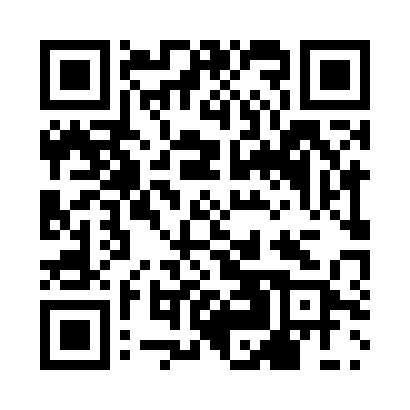 Prayer times for Caye Chapel, BelizeWed 1 May 2024 - Fri 31 May 2024High Latitude Method: NonePrayer Calculation Method: Muslim World LeagueAsar Calculation Method: ShafiPrayer times provided by https://www.salahtimes.comDateDayFajrSunriseDhuhrAsrMaghribIsha1Wed4:095:2611:493:026:137:252Thu4:085:2511:493:016:137:263Fri4:085:2411:493:016:147:264Sat4:075:2411:493:006:147:265Sun4:065:2311:493:006:147:276Mon4:065:2311:492:596:157:277Tue4:055:2311:492:596:157:288Wed4:045:2211:492:596:157:289Thu4:045:2211:492:586:167:2910Fri4:035:2111:492:596:167:2911Sat4:035:2111:492:596:167:3012Sun4:025:2111:483:006:177:3013Mon4:025:2011:483:006:177:3114Tue4:015:2011:483:016:177:3115Wed4:015:2011:493:026:187:3216Thu4:005:1911:493:026:187:3217Fri4:005:1911:493:036:187:3318Sat3:595:1911:493:036:197:3319Sun3:595:1811:493:046:197:3420Mon3:595:1811:493:056:207:3421Tue3:585:1811:493:056:207:3522Wed3:585:1811:493:066:207:3523Thu3:575:1711:493:066:217:3624Fri3:575:1711:493:076:217:3625Sat3:575:1711:493:076:217:3726Sun3:575:1711:493:086:227:3727Mon3:565:1711:493:086:227:3828Tue3:565:1711:503:096:227:3829Wed3:565:1711:503:096:237:3930Thu3:565:1711:503:106:237:3931Fri3:555:1611:503:106:247:40